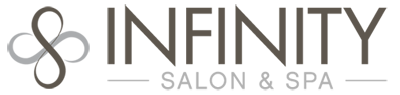 Wedding InformationCongratulations on your engagement! Thank you for choosing Infinity Salon & Spa to be your wedding experts. We offer a modern Aveda Salon & Spa, relaxing atmosphere, perfect for any bridal party. Our talented bridal team, who has had extensive education in bridal design, will help you find your perfect one of a kind look to make you feel and look the most beautiful you. We have taken care of hundreds of beautiful brides and bridal parties, confident that you will look back on your special day years later and know you made a great choice with us!As a busy wedding day salon, we want your experience here at Infinity Salon & Spa to be the best it can be. Here are some helpful suggestions for scheduling your bridal experience with us. We ask that all scheduling/pre-consultation be completed 8 weeks or more prior to your wedding day. We do accept bookings more than a year in advance & strongly advise as much notice as possible to guarantee your schedule. It is preferred that your trial makeup and/or hair be scheduled 3-4 weeks prior to your wedding day. Please plan for an hour or more for each trial appointment.Prior to 3 weeks is when we ask that you double check with your wedding party & confirm the scheduled appointments. Make them aware that you can be held responsible for any changes/cancellations made later than 3 weeks.1-2 weeks prior is when the ideal time to experience your Elemental Nature Facial and get your skin wedding day ready.To ensure the best results we recommend you schedule any waxing services three to four days before along with your spa manicure/ pedicure to help you relax.Enjoy the beginning of your special day knowing everything has been already taken care of!To help your artist team give you the perfect look please bring these items for inspiration:Hairstyle and Makeup ideas/photos (Pinterest is great tool)A photo of your dressYour head piece/veilWear button up shirt ( day of wedding)ConsiderationsWe ask that you arrive on time or 10-15 min early to ensure we can meet all of your wedding preparation needs. Please check in with front desk upon arrival. Please arrive with dry hair to prevent any additional costs, unless otherwise discussed. If anything has changed from your initial reservation (i.e. adding party members or adding to your services) keeping in mind extra charges may apply if changes were not done 72 hours prior. Any services added 72 hours or after is considered a late notice service.We do our best to accommodate everyone on the day of your wedding but if you have attempted to add late notice party member(s) or service(s) we ask that you understand that we will do our best to accomplish everything requested but we cannot make guarantees beyond what is scheduled within your bridal contract a minimum of 4 weeks prior. As a courtesy to our other guests and staff if you have members not having their hair or make-up done at our salon, please wait until your next destination to do your own. Thank you.Below you will find our Bridal Menu with additional services for Brides and Bridal Party. Please look through and let us know if there are any other services you would like to have scheduled for yourself or bridal party.With our Wedding Contract Infinity requires your credit card information to hold your reservation. We do ask that any cancellations in your wedding parties schedule and individual appointments be made 3 WEEKS in advance of appointment date. The Bride will be responsible for any cancellations that are made after the 3 week notice & the total cost of each appointment can be applied to the credit card on file. At the time of your consultation we ask for a $100 Non-refundable deposit that can be applied to Bridal services day of the wedding.An 18% gratuity will be added to all totals that are for 2 or more services or appointments.The remaining balance on off-peak hours Bridal services/package will be due one week prior to wedding day and can be applied to credit card on file to relieve any wedding day hassle.        Responsible Parties Initial____________Thank you for choosing Infinity we look forward to making your Wedding Day Beautiful!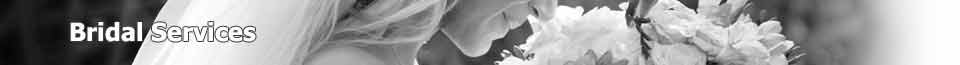 Bridal Packages:LUX   $385+    ($425+ w/airbrush)Features a 60 minute Elemental Nature facial, 90 minute massage, 60 minute exclusive Aveda spa pedicure, trial up-do with make-up application and Bridal up-do with make-up application.BLISS	  $325+   ($365+ w/airbrush)Features a 30 minute Elemental Nature facial, 60 minute massage, 30 minute exclusive Aveda pedicure, trial up-do with make-up application, and Bridal up-do with make-up application.DELIGHT   $190+   ($230+w/airbrush)Features a trial up-do with make-up application, Bridal up-do with make-up application, and an Aveda signature stress relieving treatment.Ale Carte Bridal Menu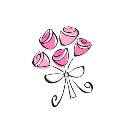 Bridal HairBridal Up-style								$50+Bridal Trial									$45+		Bridal Trial & Style package							$95+		Flower Girl style (10yrs & under, simple styling, advanced styling is adult price)	$30+Advanced Style (i.e. Up-style or Formal Styles & etc)			$50+Bridal MakeupBridal Makeup								$45+Make-up Trial									$40+Make-up Trial & Application Package					$85+Airbrush Bridal Make-up							$65+Airbrush Trial Make-up							$60+Airbrush Trial & Application Package					$125+Flower Girl/ Junior Bridesmaid (minimal application)			$30+ExtrasStrip Lash Application							 $20Lip, Brow, or Chin Wax								 $15Full Face Wax									 $25+Arm or Under Arm Wax							$30+Shampoo before Up-do								 $25+1 Hour Massage								$5530 Minute Elemental Nature Facial for Bridesmaid 				$5030 Minute Exclusive Aveda Pedicure for Bridesmaid				 $25Basic Mani & Pedi Package							$50Notes/Questions:Consultation InformationBridal Party Information:#1 Name:________________________________  Hair Color:_________________________________________ Hair			______Makeup			 ______Spa	 	_____NailsShort/Shoulder/Long		Basic/Airbrush/Lashes		30min/60min		Express/Basic#2 Name:________________________________  Hair Color:_________________________________________ Hair   			______Makeup			 ______Spa		_____NailsShort/Shoulder /Long		Basic/Airbrush/Lashes		30min/60min		Express/Basic#3 Name:________________________________  Hair Color:___________________________________ ______ Hair   			______Makeup			 ______Spa		_____NailsShort/Shoulder/Long		Basic/Airbrush/Lashes		30min/60min		Express/Basic#4 Name:________________________________  Hair Color:_________________________________________ Hair   			______Makeup			 ______Spa	 	_____NailsShort/Shoulder/Long		Basic/Airbrush/Lashes		30min/60min		Express/Basic#5 Name:________________________________  Hair Color:___________________________________ ______ Hair   			______Makeup			 ______Spa	 	_____NailsShort/Shoulder/Long		Basic/Airbrush/Lashes		30min/60min		Express/Basic#6 Name:________________________________  Hair Color:___________________________________ ______ Hair   			______Makeup			 ______Spa	 	_____NailsShort/Shoulder/Long		Basic/Airbrush/Lashes		30min/60min		Express/Basic#7 Name:________________________________  Hair Color:___________________________________ ______ Hair   			______Makeup			 ______Spa	 	_____NailsShort/Shoulder/Long		Basic/Airbrush/Lashes		30min/60min		Express/Basic#8 Name:________________________________  Hair Color:___________________________________ ______ Hair   			______Makeup			 ______Spa	 	_____NailsShort/Shoulder/Long		Basic/Airbrush/Lashes		30min/60min		Express/Basic#9 Name:________________________________  Hair Color:___________________________________ ______ Hair   			______Makeup			 ______Spa	 	_____NailsShort/Shoulder/Long		Basic/Airbrush/Lashes		30min/60min		Express/Basic#10 Name:________________________________  Hair Color:__________________________________ ______ Hair   			______Makeup			 ______Spa	 	_____NailsShort/Shoulder/Long		Basic/Airbrush/Lashes		30min/60min		Express/BasicMother of the Bride ________________________ Hair Color:____________________________ Hair   			______Makeup			 ______Spa	 	_____NailsShort/Shoulder/Long		Basic/Airbrush/Lashes		30min/60min		Express/BasicMother of the Groom_______________________ Hair Color:____________________________ Hair   			______Makeup			 ______Spa		_____NailsShort/Shoulder/Long		Basic/Airbrush/Lashes		30min/60min		Express/BasicChildren in WeddingName: ______________  Hair Color:___________    Hair: ________	Makeup________ Name: ______________  Hair Color:___________    Hair: ________	Makeup________*We ask that everyone have hair dry with a button down shirt day of services, thank you!If a Trial Run is what you are looking for ahead of the big day for anyone in your party please also schedule those accordingly.NOTES:Bridal Contract$100 Deposit paid (non-refundable) __/__/__   by cash/credit/checkCC Information: (MC/VISA/DISCOVER/AMEX)   Exp. Date: ___/___ CVV Code:______CC Number___________________________________________	Responsible Party (if different then the bride)________________________________Bride’s Name: _____________________________________________________________Address: ____________________________________________________________________________________________________________________________________________Phone: _____-_____-________Email: ____________________________________________________________________Date of wedding: ____/____/________     3 week Finalization Date:______/______/____ Time of wedding:________:________ Salon/Spa Wedding Day Services Start Time: ________:_________  End time: _______:_______Bridal Package:  LUX $385+ ($425/Airbrush) BLISS $325+ ($365/Airbrush) DELIGHT $190+ (230/Airbrush)Hair Trial Run Date____/____/_____    Time:________:________  Stylist:_______________ Makeup Trial Run Date :____/____/____ Time:_______:_____ Esthetician:______________Facial Date: ____/____/_____ Time:_______:_______ Esthetician:___________________Date of Pedicure: ____/____/______   Time of Pedicure: _______:_______Date of Massage: ____/____/______    Time of Massage: _______:________*Just a Reminder: Remainder of off-peak hours, Bridal party charges less the deposit will be applied to CC one week prior to service date to assure a hassle free day!Bridal Reservation ReceiptInfinity Salon & Spa has received a down payment of $100.00 for the upcoming wedding of: _____________________________________________To reserve the date of   __/__/__. This is a non-refundable deposit. The $100.00 will go towards the final total of the bride’s expenses on the day of payment. ___________________________________________		____/____/_______Client Signature							Date	___________________________________________		____/____/_______Salon Representative Signature					Date*Please keep this receipt for your records. 